ZAMAWIAJĄCY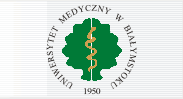 UNIWERSYTET MEDYCZNY W BIAŁYMSTOKUul. Jana Kilińskiego 1, 15 – 089 BiałystokNIP: 542 - 021 - 17 – 17,   REGON: 000288604www.umb.edu.plKontakt: Dział Zamówień Publicznychtel. 748 56 25, 85 748 57 39, 748 56 26, 748 56 40, 748 55 39e-mail: zampubl@umb.edu.plNr sprawy: AZP.25.1.36.2020				       Białystok dn. 01.07.2020 r.                 			          .PYTANIA WYKONAWCY DO TRESCI SIWZ I ODPOWIEDZI  ZAMAWIAJĄCEGOZamawiający informuje, że w postępowaniu prowadzonym w trybie przetargu nieograniczonego, którego przedmiotem  zamówienia  jest: “dostawa klimatyzatora w układzie multi 2:1, klimatyzatora w układzie sumaltanicznym i klimatyzatora do pomieszczenia laboratoryjnego wraz z rozładunkiem, wniesieniem, zainstalowaniem, uruchomieniem oraz dostarczeniem instrukcji stanowiskowej wraz z jej wdrożeniem z podziałem na trzy części  jak niżej:którego ogłoszenie zostało zamieszczone w Biuletynie Zamówień Publicznych w dniu 23.06.2020 r., pod numerem 553744-N-2020, od uczestnika postępowania wpłynęły zapytania do treści SIWZ. Zgodnie z art. 38 ust. 2 ustawy z dnia 29 stycznia 2004 r. Prawo zamówień publicznych (Dz. U. z 2019 r., poz. 1843) - zwanej dalej ustawą Pzp, Zamawiający publikuje treść zapytań i udziela następujących odpowiedzi: Część nr 1Czy Zamawiający dopuszcza urządzenie zewnętrzne o parametrach:- roczne zużycie energii elektrycznej w trybie chłodzenia nie większe niż 552 kWh- pobór mocy (nominalnie) w trybie chłodzenia nie większy niż 3,3kW- temperatura pracy w zakresie –10 – 48st C- czynnik chłodniczy R410A- poziom ciśnienia akustycznego (nominalny) j. zewnętrznej 53 dB(A)Odp.: Zamawiający dopuszcza.Część nr 2Czy Zamawiający dopuszcza urządzenie zewnętrzne o parametrach:- czynnik chłodniczy R410AOdp.: Zamawiający dopuszcza.Część nr 3Czy Zamawiający dopuszcza urządzenie zewnętrzne o parametrach:- przepływ powietrza w zakresie 23,8-19,0 m3 /min- temperatura pracy w zakresie –10 – 48st C- wymiary j. zewnętrznej 950x834x330 cmOdp.: Zamawiający dopuszcza.Zamawiający informuje, że zgodnie z art. 38 ust. 4 ustawy Pzp zmienia treść Załączników nr 2 do SIWZ t.j. – Opisy przedmiotu zamówienia dla Części nr 1, nr 2 i nr 3. Zmiana załączników nr 2 jest konsekwencją udzielonych przez Zamawiającego odpowiedzi na pytania Wykonawcy jak wyżej. W związku z powyższym wraz z niniejszym pismem Zamawiający publikuje zmodyfikowane załączniki nr 2 do SIWZ, w których zostały ujęte udzielone odpowiedzi. W celu uwzględnienia powyższych zmian w przygotowywanych ofertach Zamawiający, przedłuża termin składania i otwarcia ofert j/n: - w części X SIWZ – Miejsce oraz termin składania i otwarcia ofert – pkt 1 i 2 otrzymuje brzmienie następujące:„1. Ofertę należy złożyć do dnia 06.07.2020 r. do godziny 11.00.   2. Otwarcie ofert nastąpi w dniu 06.07.2020  r., o godzinie 11.15.”Powyższe zmiany są wiążące  dla Wykonawców i Zamawiającego. Zamawiający informuje, że dokonana zmiana w treści SIWZ  prowadzi do zmiany treści ogłoszenia o zamówieniu.   W imieniu Zamawiającego            Prorektor ds. Klinicznych i Kształcenia Podyplomowego UMB						.......................................   Prof. dr hab. Janusz DzięciołNr częściOpisIlośćJ.m.część nr 1Klimatyzator w układzie multi 2:13zestawyczęść nr 2Klimatyzator w układzie sumaltanicznym 1zestawczęść nr 3Klimatyzator do pomieszczenia laboratoryjnego 1zestaw